Առաջադրանքների փաթեթ մաթեմատիկայից, Կազմեց՝ «Մխիթար Սեբաստացի» կրթահամալիրի 
դասավանդող՝ Լիանա Հակոբյանը7-րդ դասարանԱՌԱՋԱԴՐԱՆՔՆԵՐԻ ՓԱԹԵԹ
Մաս երկրորդ
Թեմա՝  Գծային հավասարումներԱյս աշխատանքը նախատեսված է 7-րդ և ավելի բարձր դասարանցիների համար: Աշխատանքը կօգնի սովորողին հեշտությամբ յուրացնել գծային հավասարումներ թեման, շնորհիվ համառոտ և մատչելի շարադրանքի: Այն ներառում է հետևյալ դասերը՝Փոփոխականով արտահայտություններՆույնություններԱռաջին աստիճանի մեկ անհայտով  հավասարումՄեկ անհայտով գծային հավասարում, լուծման ընթացքը	Խնդիրների լուծումը գծային հավասարումների օգնությամբ:Աշխատանքը կօգնի սովորողին վերհիշել թեման, իսկ տիպային օրինակների լուծումները կօգնեն թեմայից հետո գրված առաջադրանքները հեշտությամբ կատարել: Այստեղ զետեղված են մի քանի խնդիրներ մաթեմատիկական ֆլեշմոբի նախորդ տարիների խնդրագրքից, որպես լրացուցիչ աշխատանք: Կան նաև տեսանյութեր, դասերը էլ ավելի հեշտությամբ յուրացնելու համար: Տեսադասերը վերցված են  https://hy.khanacademy.org/ կայքից:1.Փոփոխականով արտահայտություններ:Տեսական մաս:Շարժվելով  60 կմ/ժ արագությամբ, մեքենան երեք ժամում կանցինի՝ 60 3=180 կմ, չորս ժամում` 60 կմ, հինգ ժամում՝  60  =300 կմ, իսկ t  ժամում՝ 60t կմ: Փոփոխելով  t-ի արժեքը՝  60t արտահայտությունում կգտնենք  մեքենայի անցած ճանապարհը տարբեր ժամանակահատվածներում: Այստեղ t-ն անվանում ենք փոփոխական, իսկ  60t՝ փոփոխականով արտահայտություն: Բերենք ևս մեկ օրինակ:Դիցուք ուղղանկյան կողմերի երկարությունները հավասար են a սմ և b սմ: Այդ դեպքում նրա մակերեսը հավասար է ab սմ2: Այս օրինակում ab արտահայտությունը պարունակում է երկու փոփոխական` a և b: Այն ցույց է տալիս, թե ինչպես գտնել ուղղանկյան մակերեսը a-ի և b-ի տարբեր արժեքների դեպքում: Օրինակ`եթե a=8 և b=11, ապա ab =8 11=88եթե a=25 և b=4, ապա ab = 25  4=100Բերենք  փոփոխականներով արտահայտության այլ օրինակներ՝2-x, 3+145x, a-5, 6y:Եթե  փոփոխականներով արտահայտության մեջ յուրաքանչյուր փոփոխականի փոխարեն տեղադրենք դրա որևէ արժեք, ապա կստացվի թվային արտահայտություն, կատարելով գործողությունները կստանանք տրված փոփոխականի արժեքի դեպքում փոփոխականով արտահայտության արժեքը:Օրինակ,  ունենք հետևյալ փոփոխականով արտահայտությունը՝a-56, հաշվենք փոփոխականով արտահայտության արժեքը a=100  դեպքում, կստանանք՝a-56=100-56=44Թեմայի հետ կապված տեսանյութերն այստեղ՝ 1, 2, 3:Առաջադրանքներ:1.Գրառել փոփոխականներ պարունակող պարզ արտահայտություններ:2.Գրառեք արտահայտության տեսքով՝ա) (−21) և 3 թվերի արտադրյալըբ) 125 թվի կրկնապատիկըգ) 0,5 և 4,8 թվերի գումարըդ) 5 թվի եռապատիկըե) 2 և 3 թվերի գումարի կրկնապատիկըզ) −5 և 40 թվերի արտադրյալըէ) 7 և 2 թվերի արտադրյալի կրկնապատիկըը) 4 թվի և 6 թվի կրկնապատիկի արտադրյալը։3.Զբոսաշրջիկը 1 ժամ գնաց 5 կմ/ժ արագությամբ և 4 ժամ՝ 4 կմ/ժ արագությամբ։  Իչքա՞ն ճանապարհ անցավ զբոսաշրջիկը հինգ ժամում: Նախ  գրեք արտահայտության տեսքով, այնուհետև հաշվեք արտահայտության արժեքը:4.Գտեք փոփոխականներով արտահայտության արժեքը՝ա) a + b, երբ a = 11, b = 3 0բ) a − b, երբ a = −0,2, b = 48գ) 2x − y, երբ x = 5, y = 6 դ) 3x − 2y, երբ x = −1, y = −2: 5.Քառակուսու կողմը a է։ Գրեք քառակուսու պարագծի և մակերեսի բանաձևերը a-ով արտահայտած:6. Գրեք փոփոխականով  արտահայտություն, որի օգնությամբ հաշվվում է՝ա) հավասարաչափ շարժման դեպքում անցած ճանապարհը, եթե շարժվող մարմնի արագությունը υ է, իսկ շարժման տևողությունը՝ t։բ) a երկարությամբ և b լայնությամբ ուղղանկյան մակերեսը։գ) c երկարությամբ և d լայնությամբ ուղղանկյան պարագիծը։դ) a, b և c կողերի երկարություններ ունեցող ուղղանկյունանիստի ծավալը։7. ա) Երկու եղբայր փոստային դրոշմանիշեր են հավաքում։ Ավագ եղբոր դրոշմանիշերը n անգամ ավել են փոքր եղբոր դրոշմանիշերի քանակից։ Քանի՞ դրոշմանիշ ունի նրանցից յուրաքանչյուրը, եթե երկուսով միասին ունեն 150 դրոշմանիշ։բ) a սմ երկարությամբ հատվածը բաժանեք 2 ։ 3 հարաբերությամբ մասերի։գ) a սմ երկարությամբ հատվածը բաժանեք երկու մասի այնպես, որ դրանցից մեկի երկարությունը n անգամ մեծ լինի մյուսի երկարությունից։8. Զբոսաշրջիկը 2 ժամ գնաց x կմ/ժ արագությամբ և 3 ժամ՝ y կմ/ժ արագությամբ։ Գտեք զբոսաշրջիկի միջին արագությունը նրա անցած ճանապարհամասում։9. Նավակի սեփական արագությունը (կանգնած ջրում) u կմ/ժ է, իսկ գետի հոսանքի արագությունը՝ υ կմ/ժ։ A և B նավակայանների հեռավորությունը 60 կմ է։ Որոշեք այն ժամանակը, որի ընթացքում նավակը գնում է A-ից B և վերադառնում։10. ա) 400 գ զանգվածով առաջին համաձուլվածքը պարունակում է p % անագ, իսկ 100գ զանգվածով երկրորդ համաձուլվածքը՝ q % անագ։ Որոշեք այդ համաձուլվածքները միասին ձուլելուց ստացված համաձուլվածքում անագի պարունակության տոկոսը։բ) x գ զանգվածով առաջին համաձուլվածքը պարունակում է 60% անագ, իսկ y գ զանգվածով երկրորդ համաձուլվածքը՝ 40% անագ։ Որոշեք այդ համաձուլվածքները միասին ձուլելուց ստացված համաձուլվածքում անագի պարունակության տոկոսը:2.Նույնություններ:Տեսական մաս:Երկու հանրահաշվական արտահայտություններ, որոնց թվային արժեքներն իրար հավասար են՝ փոփոխականների բոլոր թույլատրելի արժեքների դեպքում, կոչվում են նույնաբար հավասար արտահայտություններ:Օրինակ՝ 8(x+y) և 8x+8y արտահայտությունները նույնաբար հավասար են: Իսկ a10+a4 և a14 արտահայտությունները չեն հանդիսանում նույնաբար հավասար:Հանրահաշվական արտահայտությունների հավասարությունը կոչվում է  նույնություն, եթե այն ճիշտ է փոփոխականների բոլոր թույլատրելի արժեքների դեպքում:  Ապացուցենք նույնությունը՝  2t−(17−(t−7))=3(t−8) : Ապացուցելու համար դուրս գրենք հավասարության ձախ մասը և ձևափոխելով ցույց տանք, որ այն հավասար է աջ մասին:Երկու փակագծերի առջև դրված է մինուս նշանը, ուրեմն, փակագծերը բացելիս պետք է նշանները փոխել՝ 2t−(17−(t−7))=2t−17+(t−7)=2t −17+t−7=3t−24=3(t−8), 3(t−8)=3(t−8)  Ստացանք, որ սկզբնական հավասարության ձախ մասը հավասար է աջ մասին: Հետևաբար, հավասարությունը նույնություն է:Նույնություններ են թվերի հետ գործողությունների հատկությունները՝a+b=b+a (a+b)+c=a+(b+c) ab=ba (ab)c=a(bc) a (b+c)=ab+ac a+0=a a ⋅ 0=0 ,a ⋅1=a Օրինակ`ա) Համոզվենք, որ  a−b=b−a  հավասարությունը չի հանդիսանում նույնություն:Օրինակ՝  a=14  և  b=3  դեպքում ստացվում է հետևյալ արդյունքը՝14−3=3−14 ,11 ≠ −11 բ) Նույնություն չէ նաև այս հավասարությունը՝  a2+a4=a6 Իսկապես,  a=2  դեպքում ստացվում է հետևյալը՝ 22+24=26 4+16=64 20 ≠ 64Առաջադրանքներ:1.Ցույց տվեք նույնությունը վերցնելով  կամայակ a,b, c բնական թվեր:a+b=b+a (a+b)+c=a+(b+c) ab=ba (ab)c=a(bc) a (b+c)=ab+ac a+0=a a ⋅ 0=0 ,a ⋅1=a 2. Ցույց տվեք նույնությունը՝ 5(x+y)=5x+5y4x+9x-41=13x-413.  Հետևյալ արտահայտություններից որոնք են նույնաբար հավասար՝3+x+5 և x+86(x-y) և  6x-6y-6a+6a և  0(3a)(5b)և 15aba-b և b-a2(x+3)և 2x +33.Առաջին  աստիճանի  մեկ անհայտով  հավասարումներ:Տեսական մաս:Գրենք որևէ  փոփոխականով արտահայտություն՝x+5: Այստեղ հայտնի թիվ է հինգը, իսկ x-ը մեր մոտ անհայտ է, կախված է նրանից, թե ինչ արժեք այն կընդունի: Օրինակ, եթե x=1 մեր փոփոխականով  արտահայտության արժեքը կլինի՝ x+5=1+5=6եթե x=4, կլինի՝ 4+5=9:Այժմ գրենք որևէ հավասարություն 2+3=5Որևէ թիվ, օրինակ երկուսը թաքցնենք տառով՝ x-ով, x+3=5, այստեղ մենք 2-ը թաքցրել ենք x-ով, այդ ժամանակ ասում ենք  ունենք մեկ փոփոխականով հավասարում:Այսինքն՝ եթե հավասարության մեջ կա մեկ փոփոխական, ապա այդ հավասարությունը անվանում են մեկ փոփոխականով հավասարում: Օրինակ՝ 2+x=5Փոփոխականներ պարունակող հավասարությունը, որը նույնություն չէ, անվանում ենք  հավասարում:Ընդունված է հավասարման մեջ մասնակցող տառը  (տվյալ դեպքում x-ը) անվանել անհայտ կամ փոփոխական։Հավասարման ձախ մասում գրված արտահայտությունը կոչվում է հավասարման ձախ մաս, իսկ աջ մասում գրված արտահայտությունը՝  հավասարման աջ մաս։Մեկ անհայտով առաջին աստիճանի հավասարում անվանում են այն հավասարումը, որի ձախ մասը առաջին աստիճանի բազմանդամ է, իսկ աջ մասում գրված է զրո թիվը:Օրինակ՝ 2x+4=0Այստեղ x-ի գործակիցը  2-ն  է, իսկ ազատ անդամը՝ 4:Բերենք  առաջին աստիճանի   հավասարման ուրիշ օրինակներ՝ x+5=07x-2=0-9-15x=045x+54=0Մեկ x անհայտ պարունակող հավասարման արմատ (կամ լուծում) անվանում են այն թիվը, որը հավասարման մեջ  x-ի փոխարեն տեղադրելիս ստացվում է ճիշտ թվային հավասարություն: Օրինակ՝x+5=0Հետևում է, որ x=-5 լուծում է, քանի որ տեղադրելիս ստացվում է ճիշտ թվային հավասարություն:Ստուգում:-5+5=0 0=0Լուծենք ևս մեկ  հավասարման օրինակ:x-18=0x=18 հավասրման արմատ է:Ստուգում:18-18=0x=18( ասում ենք 18 թիվը հավասարման արմատ է կամ լուծումն է):Վերը նշված օրինակները նայելով, կարող ենք գրել առաջին աստիճանի մեկ x անհայտով հավասարման ընդհանուր տեսքը՝ kx + b = 0 (k ≠ 0),որտեղ k-ն և b-ն տրված թվեր են։ Այդ հավասարման մեջ k թիվն անվանում ենանհայտի գործակից, իսկ b-ն՝ ազատ անդամ։Այսպես 5x − 3 = 0հավասարման մեջ 5-ը անհայտի գործակիցն է, իսկ (−3)-ը՝ ազատ անդամը:Վերցնենք՝ 3x = 0 հավասարումը, հավասարման մեջ 3-ը անհայտի գործակիցն է, 0-ն՝ ազատ անդամը։Մեկ x անհայտ պարունակող հավասարման արմատ (կամ լուծում) անվանում են այն թիվը, որը հավասարման մեջ x-ի փոխարեն տեղադրելիս ստացվում է ճիշտ թվային հավասարություն։Լուծել հավասարումը, նշանակում է գտնել նրա բոլոր արմատները կամ ցույց տալ, որ արմատներ չկան։ Հաշվի առնելով վերը նշված հավասարման օրինակները, առաջին աստիճանի մեկ x անհայտով հավասարման ընդհանուր տեսքը կլինի՝kx + b = 0 (k ≠ 0),որտեղ k-ն և b-ն տրված թվեր են։ Այդ հավասարման մեջ k թիվն անվանում ենանհայտի գործակից, իսկ b-ն՝ ազատ անդամ։Այսպես, 5x − 3 = 0 հավասարման մեջ 5-ը անհայտի գործակիցն է, իսկ (−3)-ը՝ ազատ անդամը:3x+7 = 0 հավասարման մեջ 3-ը անհայտի գործակիցն է, 7- ը ազատ անդամը։Մեկ x անհայտ պարունակող հավասարման արմատ (կամ լուծում) անվանում են այն թիվը, որը հավասարման մեջ x-ի փոխարեն տեղադրելիս ստացվում է ճիշտ թվային հավասարություն։Լուծել հավասարումը, նշանակում է գտնել նրա բոլոր արմատները կամ ցույց տալ, որ արմատներ չկան։kx + b = 0 (k ≠ 0) ընդհանուր տեսքի առաջին աստիճանի հավասարումը լուծելու համար վարվենք այսպես. ենթադրենք, թե x0 թիվը հավասարման արմատ է։Տեղադրելով այն այդ հավասարման մեջ x-ի փոխարեն՝ կստանանք ճիշտթվային հավասարություն՝kx0 + b = 0 b թիվը հակառակ նշանով տեղափոխելով  հավասարության աջ մաս՝ կստանանք ճիշտ թվային հավասարություն՝kx0 = −b հավասարության երկու մասը բաժանելով k-ի վրա (k ≠ 0)՝ կստանանք, որx0 = −b/kՄենք ցույց տվեցինք, որ եթե  x0-ն  kx + b = 0 հավասարման արմատ է, ապա այն հավասար է –b/k:Այժ այ ն տեղադրելով վերը նշված հավասարման մեջ, կստանանք, որ իրոք այն հանդիսանում է նրա արմատը՝k (-b/k)+b=-b+b=0Թեմայի հետ կապված տեսանյութերը կարող ես դիտել այս հղումով:Առաջադրանքներ:1.Գրիր  առաջին աստիճանի հավասարման օրինակներ  /հինգ հատ/:Փորձիր գտնել  առաջին աստիճանի հավասարման ընդհանուր տեսքը:2.Քո հորինած  օրինակներում ցույց տուր x-ի գործակիցը, ազատ անդամը:3. 1, 2, 3, 4, 5 թվերից ո՞րն է այս  հավասարման արմատը, ինչու՞:  x-5=04. Գտիր հավասարման արմատները՝x+5=0x-4=02x-8=03y-3=015x+15=0x-2=05. Ուղղագիծ հավասարաչափ շարժման դեպքում անցած ճանապարհի s երկարությունը հաշվվում է s = υt բանաձևով, որտեղ υ-ն արագությունն է, t-ն՝ շարժման ժամանակը։ա) Արտահայտեք υ-ն s-ով և t-ով։ Հաշվեք υ-ն, եթե s = 20 կմ, t = 2 ժամ։բ) Արտահայտեք t-ն s-ով և υ-ով: Հաշվեք t-ն, եթե s = 1200 մ, υ = 20 կմ/ժ։6. Ուղղանկյան S մակերեսը հաշվվում է S = ab բանաձևով, որտեղ a-ն և b-ն ուղղանկյան կողմերն են։ա) a-ն արտահայտեք S-ով և b-ով: Հաշվեք a-ն, եթե S = 400 սմ 2 և b = 0,2 մ։բ) Արտահայտեք b-ն S-ով և a-ով։ Հաշվեք b-ն, եթե S = 16կմ 2 և a = 2 կմ։7. Գրեք ավտոմեքենայի անցած ճանապարհի երկարությունը (շարժումը համարել հավասարաչափ), եթեա) արագությունը 10 մ/վրկ է, ժամանակը՝ t վրկ,բ) արագությունը υ մ/վրկ է, ժամանակը՝ 5 վրկ։8. Գրեք ուղղանկյուն զուգահեռանիստի ծավալը, եթե նրա կողերի երկարություններն են`ա) 4 սմ, b սմ, c սմ; բ) aսմ, b սմ, 2 սմ։9. Լրացուցիչ: Խնդիր մաթեմատիկական ֆլեշմոբից.Եթե մտապահված թիվը 5 անգամ փոքրացնենք, իսկ ստացվածը՝ 5-ով, 65 կստանանք: Գտեք մտապահված թիվը:10.Լրացուցիչ: Խնդիր մաթեմատիկական ֆլեշմոբից.Աննան մտապահեց թիվ և այդ թվին աջից կցագրեց 0, հետո ստացված թիվը փոքրացրեց 5 անգամ, ապա մեծացրեց 6-ով և ստացավ 48: Ո՞ր թիվն էր մտապահել Աննան:4.Թեմա՝ Մեկ անհայտով գծային հավասարումներ:Տեսական մասը:Մեկ x անհայտով գծային հավասարում անվանում են այն հավասարումները, որոնց ձախ և աջ մասերը x փոփոխականի նկատմամբ առաջին աստիճանի բազմանդամներ են կամ թվեր։ Ձախ և աջ մասերում գտնվող բազմանդամների անդամներն անվանում են հավասարման անդամներ։Բերենք օրինակներ՝2x+4=153x-4=189x-2=21x+2=3x-4Հավասարման մեջ թույլատրվում է կատարել.1.Եթե հավասարման երկու մասը բազմապատկենք զրոյից տարբեր միևնույն թվով (կամ բաժանենք զրոյից տարբեր միևնույն թվի վրա), ապա կստանանք հավասարում, որը համարժեք է սկզբնական հավասարմանը:Օրինակ՝9x-18=27Բաժանենք հավասարման երկու մասը 9-ի, կստանանք՝x-2=3որը համարժեք է տրված հավասարմանը:2.Եթե հավասարման որևէ անդամ հակադիր նշանով տեղափոխենք հավասարման մի մասից մյուս մասը, ապա կստանանք սկզբնականին համարժեք հավասարում։Օրինակ՝15x-42=102Հավասարման ձախ անդամներից -42տեղափոխենք աջ մաս, որն հանդես կգա իր հակադիր նշանով, կունենանք՝15x=102+42Վերջինս համարժեք է սկզբնական հավասարմանը:3.Եթե հավասարման ձախ կամ աջ մասում կատարենք նման անդամների միացում, ապա կստանանք նրան համարժեք հավասարում։Օրինակ՝X+5x+4x=100Ձախ կողմում կատարենք նման անդամների միացում՝10x=100Վերջինս համարժեք է սկզբնական հավասարմանը:Օգտվելով վերը նշված երեք կետերից փորձենք լուծել գծային հավասարումը:Օրինակ՝2x-4=6Լուծելու համար հարմար եղանակ է, երբ փոփոխականներն հավաքում ենք հավասարման ձախ մասում, իսկ հայտնի թվերը՝ հաստատունները, աջ մասում:2x=6+4  /4-ը բերեցինք հավասարման աջ մաս, փոխելով նշանը/2x=10Հավասարման երկու կողմը բաժանեմ 2-ի, կստանանքx=5Պատասխան՝ 5:Լուծենք հաջորդ օրինակը՝ x+x+2x-3=x+6Կատարենք նման անդամների միացում հավասրամեն աջ և ձախ մասերում:4x-3=x+6 Փոփոխականներն հավաքենք  հավասարման ձախ մաս, իսկ հայտնի թվերը՝ աջ մաս:4x-x=6+33x=9բաժանենք երեքի, կստանանք:x=3Պատասխան՝ 3:Առաջադրանքներ:1.5; 2; 3; −8; 7 թվերից որո՞նք են հանդիսանում  7x + 56 =0 հավասարման արմատ:2.Հորինիր այնպիսի գծային հավասարում, որի  արմատը լինի 2:3.Նշիր  13x+32-4x=41 հավասարման աջ մասում գրված անդամներըձախ մասում գրված անդամներըկատարիր նման անդամների միացում  աջ և ձախ կողմերում: 4.Գտիր հավասարման արմատը:x+4=8x+16=20x-15=30x-½=02x+480=5003x+x+4x+6x-4x= 8025-14x+16x=40-x5x=015x=3025x-15x-48=125.Տրված հավասարումները մեկ անհայտով առաջին աստիճանի հավասարո՞ւմներ են. ա) 4x − 2 = 0; բ) 6x = 0;գ) 3 + 7x = 0;դ) 0 x = 0; ե) −21 + 4x = 0; զ) 1/2 x − 5 =  3 76.Կազմեք x անհայտով առաջին աստիճանի հավասարում, եթե.ա) k = −3, b = 5; բ) k = 2, b = 0;գ) k = −1 /4,  b = 7; դ) k = 0,25, b =  4, 27.Արդյոք տրված հավասարումը x մեկ փոփոխականով գծային հավասարո՞ւմ է.ա) 2x − 5 = 3x − 4; բ) 0,5x − 7,3 = −4x + 6;գ) 0∙ x = 0; դ) x2 − 3x + 4 = 2x2 + 2x − 3;ե) −10 = 5x − 4; զ) x2 + 3x − 5 = 0;է) x + y − 4 = 0:8. Լուծեք հավասարումը.ա) x + 4 = 9; բ) x + 5 = 5; գ) x − 8 = 8;դ) x + 2 = −4; ե) 7x = 14; զ) 5x = 150; է) 1/2 x = 2; ը) 3x = 27/3; թ) 12x = 0;  ժ) −3x = 0; ի) −24/25x = 0; լ) -2 x = 0:9.Լուծիր հավասարումը՝ա) 3x − 5 = 0; բ) 7x − 4 = 0; գ) 7 − x = 0;դ) 5 − x = 0; ե) 18 − 10x = 0;զ) 15 − 7x = 0;է) x − 2x + 3 = 7;ը) 2x − 4x − 1 = 0;թ) 3x − 5 = x;ժ) 4x − 2 = x;ի) x − 3 = 2x + 1; լ) 3x + 2 = 5x − 7:10.Առաջադրանքներ կրկնողության համար.Հաշվեք  հարմար եղանակով ՝ առանց հաշվիչ օգտագործելու.ա) 68 x 48 + 68xգ 52 բ) 59 x 37 + 59 x 63;գ) 87 x 29 + 87 x71; դ) 17 x 73 − 63 x 17;ե) 382 x 500 − 400 x 382;զ) 756 x350 + 756 x 650;է) 352 x 18 ։ 9; ը) 748 x 36 ։ 18;թ) 126 x 96 ։ 32; ժ) 172 x 256 ։ 128։11.Բազմապատկեք միանդամները՝ա) 3a2b3c·6a3bc2  բ) 7bc4e2 ·14b2c5e գ) 8c2e3k ·12c2ek դ) (−16)e2k4p3 · 8e2k3p ե) (−14)a3bc2 · 4ab2c2 զ) 7k2p2x3 · (−23)k2p4x2 է) (2/3) p3x3y2 · 2.1/2 pxy2 ը) (-4/7) ace2 · 1.1/6 a2c2e2 թ) (−2.1/5) ae2k2 · (−1.9/11) a2ek ժ) (−1.1/4) a3kp2 · 8/5 ak2p 12.Աստղանիշի փոխարեն ընտրեք այնպիսի միանդամ, որ ստացվի ճիշտ հավասարություն.ա) 2a2b · *= 14a5b2բ) 14a2c3 ·  * = 42a6c5գ)* ·  17b3c4 = 85b4c7դ)* ·  11a3c2 = 88a5e913.Աստղանիշի փոխարեն ընտրեք այնպիսի միանդամ, որ ստացվի ճիշտ հավասարություն.ա) 4ab2 + 12ab2 + * = 11ab2բ) 12a2b3 + 7a2b3 + *  = a2b3գ) 15b2c4 * + 2b2c4 = 22b2c4դ) 13c2e3 + *  = 014. Լրացուցիչ: Խնդիր մաթեմատիկական ֆլեշմոբից.Արտակին թույլ տվեցին ամեն 25 րոպեն մեկ ուտել մի կոնֆետ: Առաջին կոնֆետը նա կերավ 12:05-ին: Ե՞րբ նա կերավ չորրորդ կոնֆետը:15. Լրացուցիչ: Խնդիր մաթեմատիկական ֆլեշմոբից.Ամբողջ խաղադաշտը ներկելու համար պետք է 100գ ներկ: Քանի՞ գրամ ներկ են օգտագործել գծագրում բերված պատկերը ստանալու համար: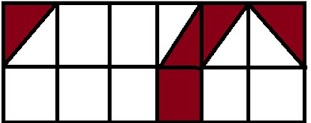 16. Լրացուցիչ: Խնդիր մաթեմատիկական ֆլեշմոբից.Ընտանեկան նախագծերին ընդառաջ Արամը որոշեց համեմատել հոր, մոր և եղբոր հասկաները: Նրանց երեքի հասակները միասին կազմեց 4մ 35 սմ, ընդ որում հայրը որդուց 2 անգամ բարձրահասակ է, իսկ մորից 15 սմ-ով: Որքա՞ն Արամի եղբոր հասակը:5.Խնդիրների լուծումը գծային հավասարումների օգնությամբ:Տեսական մաս:Եթե խնդրի պահանջը կատարելու համար դժվար է կռահել, թե ինչ գործողություններ պետք է կատարել խնդրի տվյալների հետ կամ նման գործողությունները հանգեցնում են բարդ որոնողական աշխատանքի, ապա խնդիրը լուծելու համար հարմար է կազմել հավասարում:Կազմել հավասարում նշանակում է մաթեմատիկական տեսքով գրել արտահայտել խնդրի տվյալների և անհայտ մեծության կապը: Բերենք օրինակ:Խնդիր: Զամբյուղում կար երկու անգամ պակաս խնձոր քան արկղում:Երբ զամբյուղից արկղի մեջ տեղափոխեցին 10 խնձոր, արկղում 5անգամ ավելի շատ խնձոր եղավ քան զամբյուղում:Քանի խնձոր կար զամբյուղում:Պատկերացնենք զամբյուղում կա 16 հատ խնձոր, հետևաբար արկղում կլինի երկու անգամ շատ՝ 2x8=16: Եթե զամբյուղից տեղափոխենք տաս խնձոր արկղ, ապա արկղում կունենանք՝ 2x16+10, իսկ զամբյուղում՝  16-10 խնձոր: Քանի որ իրար հավասար չստացվեց, ուրեմն պատահական մեր վերցրած թիվը՝ 16 սխալ էր: Իսկ այժմ փորձենք  կազմել հավասարում,  դրա համար զամբյուղի խնձորների թիվը նշանակենք x-ով, հավասարումը կլինի՝5(x-10)=2x+105x-50=2x+105x-2x=10+503x=60 X=20 Դիտարկենք ևս մեկ խնդիր.Հայրը 50 տարեկան է, որդին՝ 20։ Քանի՞ տարի առաջ  էր հայրը 3 անգամ մեծ որդուց։Լուծում։ Որոնելի տարիների թիվը նշանակենք x-ով, այդ դեպքում՝ x տարիառաջ հայրը 50-x տարեկան էր, որդին՝ 20-x տարեկան։ Քանի՞ որ այդ ժամանակ հայրը 3 անգամ մեծ էր որդուց, ապա50 − x = 3  (20 − x)։Ստացվեց մեկ անհայտով գծային հավասարում։50-x=60-3x-x+3x=60-502x=10X=5 Լուծելով հավասարումը ստանում ենք նրա միակ արմատը՝ x = 5։Հետևաբար 5 տարի առաջ հայրը 3 անգամ մեծ էր որդուց։Պատասխան՝ 5 տարի առաջ։Թեմայի հետ կապված տեսանյութերը տե՛ս այստեղ:Առաջադրանքներ:1.Մտապահված թիվը նշանակեք x-ով և կազմեք հավասարում՝ ըստ հետևյալ խնդրի.ա) Մտապահել են մի թիվ, ավերացրել են 8 և ստացել 33:բ) Մտապահել են մի թիվ, բազմապատկել են այն 4-ով և ստացել 52:գ) Մտապահել են մի թիվ, բազմապատկել են այն 7-ով, արդյունքին ավելացրել են 12 և ստացել 26:դ) Մտապահել են մի թիվ, հանել են նրանից 4, արդյունքը բազմապատկել են 5-ով և ստացել 35:2.Մի թիվ 6-ով մեծ է մյուսից, իսկ նրանց գումարը 18 է: Ըստ խնդրի պայմանի, կազմեք հավասարում՝ նշանակելով մի տառով.ա) փոքր թիվը, բ) մեծ թիվը:3. Մի թիվ 4-ով փոքր է մյուսից, իսկ նրանց գումարը 22 է: Ըստ խնդրի պայմանի, կազմեք հավասարում՝ նշանակելով մի տառով.ա) փոքր թիվը, բ) մեծ թիվը:4.Խնդրի անհայտ մեծություններից մեկը նշանակելով մի տառով՝ ըստ խնդրի պայմանի, կազմեք հավասարում և լուծեք այն  ա) Մի թիվ 5 անգամ մեծ է մյուսից, իսկ նրանց գումարը 42 է:բ)Մի թիվ 3 անգամ փոքր է մյուսից, իսկ նրանց գումարը 28 է:գ) Մի թիվ 4 անգամ մեծ է մյուսից, իսկ նրանց տարբերությունը 39 է:դ) Մի թիվ 7 անգամ փոքր է մյուսից, իսկ նրանց տարբերությունը 54 է:5. Եղբայրը գտավ 3 անգամ շատ սպիտակ սունկ, քան քույրը: Միասին նրանք գտել են 24 սպիտակ սունկ: Քանի՞ սպիտակ սունկ է գտել եղբայրը, քանիսը՝ քույրը:6. Երկու դարակում ընդամենը 63 գիրք կա, ընդ որում՝ մեկում 2 անգամ քիչ գիրք կա, քան մյուսում: Քանի՞ գիրք կա ամեն դարակում:7.Գիրքն ունի 60 էջ: Կարդացել են 2 անգամ ավելի շատ էջ, քան մնացել էր կարդալու: Քանի՞ էջ էր մնում կարդալու:8. Հավաքակայանում 72 մեքենա կա: Մարդատար մեքենաները 7 անգամ շատ են բեռնատարներից: Քանի՞ բեռնատար մեքենա կա հավաքակայանում:9.Տնտեսուհին ունի 20 հավ և ճուտ: Հավերը 4 անգամ քիչ են ճտերից: Քանի՞ ճուտ ունի տնտեսուհին:10.Բադերն ու բադիկները միասին 16-ն են: Բադերը 3 անգամ քիչ են բադիկներից: Քանի՞ բադիկ կա:11. 124 մետր քաթանը պետք է բաժանել երկու մասի այնպես, որ մի կտորը մյուսից 12 մետրով երկար լինի: Քանի՞ մետր երկարություն կունենա յուրաքանչյուր կտորը:12. 16 մետր երկարություն ունեցող թելը պետք է երկու մասի բաժանել այնպես, որ մեկը մյուսից 1 մետրով երկար լինի: Քանի՞ մետր կլինի յուրաքանչյուր մասը:13.Դպրոց բերեցին ընդհանուր քանակով 690 սեղան ու աթոռ: Աթոռները 230-ով սեղաններից շատ էին: Քանի՞ սեղան և քանի՞ աթոռ բերեցին դպրոց:14.Դահուկավազքի մրցումներին մասնակցում էին 53 մարզիկ: Աղջիկները 17-ով քիչ էին տղաներից: Քանի՞ աղջիկ և քանի՞ տղա էին մասնակցում մրցումներին:15.Երկու հոգի 15 000 դրամը պետք է բաժանեին այնպես, որ մեկին մյուսից 4 անգամ շատ հասներ: Քանի՞ դրամ կհասնի յուրաքանչյուրին:16.Կոնֆետի համար վճարել են 3 անգամ ավելի կամ 600 դրամով ավելի, քան թխվածքի համար: Որքա՞ն են վճարել թխվածքի համար:17. Տետրերի համար վճարել են 4 անգամ ավելի, կամ 720 դրամով ավելի, քան քանոնների համար: Որքա՞ն են վճարել քանոնների համար:18. Հայրը 8 անգամ մեծ է աղջկանից, իսկ աղջիկը 28 տարով փոքր է հորից: Քանի՞ տարեկան է հայրը:19. Մայրը 6 անգամ մեծ է որդուց, իսկ որդին 25 տարով փոքր է մորից: Քանի՞ տարեկան է մայրը:20. Արևի տակ տաքանում էին մի քանի կատու: Նրանք միասին 10 թաթ ավելի ունեին, քան ականջ: Քանի՞ կատու էին տաքանում արևի տակ:21. Ընդհանուր քանակով 10 շուն ու կատու կերակրվեցին 56 պաքսիմատով: Ամեն շան հասավ 6, իսկ ամեն կատվի՝ 5 պաքսիմատ: Քանի՞շուն ու քանի՞ կատու կերակրեցին:22.Եթե մտապահած թիվը 5 անգամ մեծացնեմ, արդյունքին 125 ավելացնեմ  և ստացվածը 6-ի բաժանեմ, 115 կստացվի։ Ի՞նչ թիվ եմ մտապահել։23.Եթե մտքում պահված թիվը 20 անգամ մեծացնենք, իսկ ստացվածը մեծացնենք 20-ով, 140 կստացվի։ Ո՞ր թիվն են մտքում պահել։24.Գյուղացին իր ունեցած կարտոֆիլի կեսը և էլի երկու պարկ վաճառեց, որից հետո էլ կարտոֆիլ չմնաց: Քանի՞ պարկ կարտոֆիլ ուներ գյուղացին:
25.Գեղջկուհին գնորդին իր խնձորների կեսը վաճառեց, երկրորդին մնացածի կեսը, իսկ երրորդին մնացածի կեսն ու վերջին 5 խնձորը: Նա քանի՞ խնձոր վաճառեց:
26. Տուրիստները օրվա ընթացքում ընդհանուր առմամբ անցան 15.8 կմ: Առավոտյան նրանք քայլեցին 4 ժամ, իսկ ճաշից հետո՝ ևս 2 ժամ: Քանի՞ կիլոմետր տուրիստներն անցան առավոտյան, եթե ճաշից հետո նրանց արագությունը պակասեց 2 կմ/ժ-ով: Ի՞նչ արագությամբ էին տուրիստները շարժվում առավոտյան:
27. 3 կիլոգրամ խնձորի և 2 կիլոգրամ տանձի համար վճարեցին 1300 դրամ: Մեկ կիլոգրամ տանձը 150 դրամով թանկ է մեկ կիլոգրամ խնձորից: Որքա՞ն արժեն խնձորի և տանձի մեկ կիլոգրամները:
28. Երեք դպրոցներում միասին սովորում է 1900 աշակերտ: Երկրորդ դպրոցում սովորում է 200-ով ավելի շատ աշակերտ, քան առաջին դպրոցում և 3 անգամ ավելի շատ աշակերտ, քան երրորդ դպրոցում: Քանի՞ աշակերտ է սովորում յուրաքանչյուր դպրոցում:
29. Երկրորդ աշակերտը 1 օրում կարդում է 8 էջով ավելի, քան առաջին աշակերտը: 3 օրում երկրորդ աշակերտը կարդացել էր 12 էջով ավելի շատ, քան 6 օրում առաջին աշակերտը: Քանի՞ էջ է 1 օրում կարդում երկրորդ աշակերտը:
30. Նոր տպագրական մեքենան 1 րոպեում տպում է 15 էջով ավել, քան հին մեքենան: 6 րոպե աշխատելով նոր մեքենայի վրա՝ տպեցին 22 էջով ավելի շատ, քան 10 րոպե՝ աշխատելով հին մեքենայի վրա: Քանի՞ էջ է 1 րոպեում տպում նոր տպագրական մեքենան: